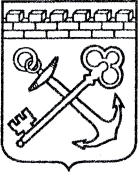 АДМИНИСТРАЦИЯ ЛЕНИНГРАДСКОЙ ОБЛАСТИКОМИТЕТ ПО КУЛЬТУРЕ ЛЕНИНГРАДСКОЙ ОБЛАСТИПРИКАЗ«___»____________2019 г.                                                                №_______________                           Санкт-ПетербургОб установлении границ территории объекта культурного наследия регионального значения «Мемориал «Партизанская слава», посвященный партизанам Ленинградской области, участникам битвы за г. Ленинград             (1941-1944 гг.)», 1973–1975 гг., по адресу: Ленинградская область, Лужский муниципальный район, Лужское городское поселение, г. Луга,              Ленинградское шоссе, 60В соответствии со ст. ст. 3.1, 9.2, 33  Федерального закона от 25 июня              2002 года № 73-ФЗ «Об объектах культурного наследия (памятниках истории                      и культуры) народов Российской Федерации», Положением о зонах охраны объектов культурного наследия (памятниках истории и культуры) народов Российской Федерации, утвержденным постановлением Правительства Российской Федерации от 12 сентября 2015 года № 972, ст. ст. 4 областного закона Ленинградской области от 25 декабря 2015 года № 140-оз «О государственной охране, сохранении, использовании и популяризации объектов культурного наследия (памятников истории и культуры) народов Российской Федерации, расположенных на территории Ленинградской области», п. 2.2.2. Положения                      о комитете по культуре Ленинградской области, утвержденного постановлением Правительства Ленинградской области от 24 октября 2017 года № 431, приказываю:1. Установить границы территории объекта культурного наследия регионального значения «Мемориал «Партизанская слава», посвященный партизанам Ленинградской области, участникам битвы за г. Ленинград                         (1941-1944 гг.)» по адресу: Ленинградская область, Лужский муниципальный район, Лужское городское поселение, г. Луга, Ленинградское шоссе, 60, принятого                                    на государственную охрану распоряжением комитета по культуре Ленинградской области от 06 мая 2015 года № 01-04/15-76, согласно приложению к настоящему приказу.2. Отделу по осуществлению полномочий Ленинградской области в сфере объектов культурного наследия департамента государственной охраны, сохранения и использования объектов культурного наследия комитета по культуре Ленинградской области:- обеспечить внесение сведений об установленных границах территории объекта культурного наследия регионального значения «Мемориал «Партизанская слава», посвященный партизанам Ленинградской области, участникам битвы                   за г. Ленинград (1941-1944 гг.)» по адресу: Ленинградская область, Лужский муниципальный район, Лужское городское поселение, г. Луга, Ленинградское шоссе, 60, в единый государственный реестр объектов культурного наследия (памятников истории и культуры) народов Российской Федерации;- направить сведения об установленных границах территории объекта культурного наследия регионального значения «Мемориал «Партизанская слава», посвященный партизанам Ленинградской области, участникам битвы                            за г. Ленинград (1941-1944 гг.)» по адресу: Ленинградская область, Лужский муниципальный район, Лужское городское поселение, г. Луга, Ленинградское шоссе, 60, в федеральный орган исполнительной власти, уполномоченный Правительством Российской Федерации на осуществление государственного кадастрового учета, государственной регистрации прав, ведение Единого государственного реестра недвижимости и предоставление сведений, содержащихся в Едином государственном реестре недвижимости, его территориальные органы в срок и в порядке, установленные действующим законодательством;3. Отделу взаимодействия с муниципальными образованиями, информатизации и организационной работы комитета по культуре Ленинградской области обеспечить размещение настоящего приказа на сайте комитета по культуре Ленинградской области в информационно-телекоммуникационной сети «Интернет».4. Контроль за исполнением настоящего приказа возложить на заместителя председателя комитета по культуре Ленинградской области – начальника  департамента государственной охраны, сохранения и использования объектов культурного наследия.5. Настоящий приказ вступает в силу со дня его официального опубликования.Председатель комитета                                                                         Е.В. ЧайковскийГраницы территории объекта культурного наследия регионального значениязначения «Мемориал «Партизанская слава», посвященный партизанам Ленинградской области, участникам битвы за г. Ленинград (1941-1944 гг.)»,      по адресу: Ленинградская область, Лужский муниципальный район,      Лужское городское поселение, г. Луга, Ленинградское шоссе, 60 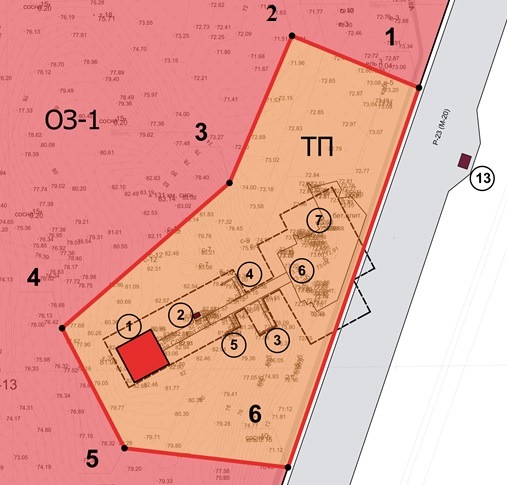                   - граница территории объекта культурного наследия    1 - номера характерных (поворотных) точекПеречень координат поворотных (характерных) точек границ территории объекта культурного наследия регионального значения «Мемориал «Партизанская слава», посвященный партизанам Ленинградской области, участникам битвы за г. Ленинград (1941-1944 гг.)», по адресу: Ленинградская область, Лужский муниципальный район, Лужское городское поселение,           г. Луга, Ленинградское шоссе, 60Режим использования территории объекта культурного наследия регионального значения «Мемориал «Партизанская слава», посвященный партизанам Ленинградской области, участникам битвы за г. Ленинград   (1941-1944 гг.)», по адресу: Ленинградская область, Лужский муниципальный район, Лужское городское поселение, г. Луга, Ленинградское шоссе, 60На территории объекта культурного наследия разрешается: - научно-исследовательские, изыскательские, проектные и производственные работы, научное руководство проведением работ по сохранению объекта культурного наследия, технический и авторский надзор за проведением этих работ;- реставрационное благоустройство территории объекта культурного наследия              (без изменения геометрии и сложившегося соотношения открытых и закрытых пространств, площади мощения, газонного озеленения, иного озеленения, материалов благоустройства);- установка отдельно стоящего осветительного оборудования (освещение дорожек, наружная декоративная подсветка стелы, бастионов и всех составляющих монумента);- прокладка инженерных коммуникаций, предназначенных исключительно                     для обслуживания и инженерного обеспечения объекта культурного наследия Мемориала «Партизанская слава», подземным способом без нарушения поверхностного грунта и благоустройства (метод прокола). Устройство ливневой канализации закрытого типа с водоприемными решетками;- ремонт существующих инженерных коммуникаций способами, не нарушающими объект культурного наследия. Работы проводить в соответствии с Письмом Минкультуры России от 17.07.2017 г. № 207-01.1-39-ВА «Разъяснение о проведении работ по инженерным сетям на территории объекта культурного наследия»;- уход за грунтовыми покрытиями, восстановление и покос травяного покрова.На территории объекта культурного наследия запрещается: - реконструкция объекта культурного наследия;- снос или повреждение объекта культурного наследия;- новое строительство объектов капитального и некапитального строительства               на территории объекта культурного наследия (кроме подземных разрешенных инженерных коммуникаций, предназначенных исключительно для обслуживания             и инженерного обеспечения Объекта культурного наследия Мемориала «Партизанская слава»); - прокладка инженерных коммуникаций (водопроводов, теплотрасс, газопроводов, кабельных линий и других инженерных и линейных объектов) надземным, воздушным способами и на фасадах объектов культурного наследия (памятников истории и культуры);- хозяйственная деятельность на территории объекта культурного наследия,                  за исключением регламентированной пп. 3 п. 1 ст. 5.1 Федерального закона от 25.06.2002 г. № 73-ФЗ (ред. от 03.08.2018) «Об объектах культурного наследия (памятниках истории и культуры) народов Российской Федерации», а также хозяйственной деятельности, предусмотренной в разделе «разрешается»;- размещение на территории объекта культурного наследия рекламных конструкций.Подготовлено:Главный специалист отдела по осуществлению полномочий Ленинградской области в сфере объектов культурного наследия департамента государственной охраны, сохранения и использования  объектов культурного наследия комитета по культуре Ленинградской области   _________________А.Е. СмирновойСогласовано:Заместитель председателя комитета-начальник департамента государственной охраны, сохранения и использования  объектов культурного наследия комитета по культуре Ленинградской области  __________________А.Н. КарловЗаместитель начальника департамента государственной охраны, сохранения и использования  объектов культурного наследия комитета по культуре Ленинградской области  __________________ Г.Е. ЛазареваНачальник отдела по осуществлению полномочий Ленинградской области в сфере объектов культурного наследия департамента государственной охраны, сохранения и использования  объектов культурного наследия комитета по культуре Ленинградской области   ___________________С.А. ВолковаНачальник сектора судебного и административного производства департамента государственной охраны, сохранения и использования объектов культурного наследия комитета по культуре Ленинградской области____________________Ю.И. ЮрутьОзнакомлены:Заместитель председателя комитета – начальник департамента государственной охраны, сохранения и использования  объектов культурного наследия комитета по культуре Ленинградской области  _________________ А.Н. КарловНачальник отдела взаимодействия с муниципальными образованиями, информатизации организационной работы комитета по культуре Ленинградской области_________________Т.А. ПавловаНачальник отдела по осуществлению полномочий Ленинградской области в сфере объектов культурного наследия департамента государственной охраны, сохранения и использования  объектов культурного наследия комитета по культуре Ленинградской области   __________________С.А. ВолковаПриложение к приказу комитета по культуреЛенинградской областиот «___»________2019 г. №____________________№ точкиКоординаты (Система координат: 1963 (Лужский), система высот: Балтийская)Координаты (Система координат: 1963 (Лужский), система высот: Балтийская)№ точкиXY16508786,335188479,49126508806,505188429,89136508749,422188405,48546508693,044188340,10656508646,488188364,48166508639,025188428,33516508786,335188479,491